    桃園市進出口商業同業公會 函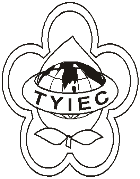          Taoyuan Importers & Exporters Chamber of Commerce桃園市桃園區中正路1249號5樓之4           TEL:886-3-316-4346   886-3-325-3781   FAX:886-3-355-9651ie325@ms19.hinet.net     www.taoyuanproduct.org受 文 者：各相關會員 發文日期:中華民國112年8月4日發文字號：桃貿安字第230224號附    件：主    旨：有關「食品原料魔鬼爪(Harpagophytum procumbens)               葉之使用限制及標示規定」等8項訂定草案         ，業經衛生福利部於中華民國112年7月27日以衛授食字第1121301408號公告預告 ，敬請查照。說    明：依據桃園市衛生局112年7月31日桃衛食管字第1120071951號函辦理。          二、旨揭公告，請至行政院公報資訊網、衛生              福利部網站「衛生福利法規檢索系統」下              「法規草案」網頁、衛生福利部食品藥物              管理署網站「公告資訊」下「本署公告」              網頁及國家發展委員會「公告政策網路參              與平臺-眾開講」網頁https://join.gov.tw/policies/)                         自行下載。          三、對於該公告內容有任何意見或修正建議者，請於該公告刊登公報之次日起60日內陳述意見或洽詢:                （一）承辦單位：衛生福利部食品藥物管理署         （二）地址：115-61台北市南港區昆陽街161-2號         （三）電話：（02）2787-7318         （四）傳真：（02）2653-1062         （五）電子郵件：yoannaluo@fda.gov.tw     理事長  莊 堯 安